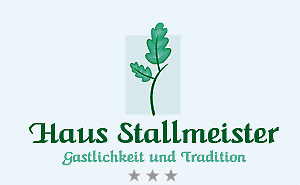 Veranstaltungen & Termine 2016 in Lippstadt Bad WaldliesbornBadWaldliesborn: Veranstaltungshighlights für HotelgästeLippstadt Bad Waldliesborn Veranstaltungen und Termine 2016: In dem schönen Kurort Lippstadt Bad Waldliesborn werden unseren Hotelgästen Konzerte, Märkte und vieles mehr direkt vor Ort geboten. Zu Fuß erreichen Sie das Zentrum des kleinen ländlichen Ortes innerhalb weniger Minuten. Besonders im Kurpark und dem Haus des Gastes finden regelmäßige Veranstaltungen statt wie beispielsweise unterhaltsame Laienspiel Aufführungen oder Konzerte wie das große Osterkonzert. Dazu kommen Feierlichkeiten wie das alljährliche Apfelfest für Groß und Klein, wie auch das traditionelle Maibaumaufstellen. Anhand der Übersicht finden unsere Hotel- und Pensionsgäste schnell und einfach die anstehenden Veranstaltungen in Bad Waldliesborn.Veranstaltungen & Termine in Lippstadt Bad Waldliesborn 2016Januar 2016Ggf. Neujahrskonzert 2017 im Haus des GastesWintersportaktivitäten Lippstadt und Umgebung. Z.B. Skifahren in Winterberg oder WillingenFebruar 2016 Laienspielschar Lippstadt Bad Waldliesborn im Februar.Veranstaltungsort: Haus des GastesMärz 2016 19./20.03.2016 Frühlingsmarkt in Lippstadt Bad Waldliesborn mit Ausstellungen, Handwerk, Ständen und Spaß für die ganze Familie.Für das leibliche Wohl ist ebenfalls gesorgt.April 2016Das große Osterkonzert im April.Veranstaltungsort: Haus des Gastes. Musikverein Bad WaldliesbornMai 2016Traditionelles Maibaum Aufstellen im April. Veranstaltungsort: Kurhausvorplatz Bad WaldliesbornTanz in den Mai im Mai. Veranstaltungsort: Kurpark Lippstadt Bad WaldliesbornMuttertagskonzert im Mai. Veranstaltungsort: Konzertmuschel im Kurpark. Bei schlechtem Wetter im Haus des Gastes05.05.2016 Maibaumfest Lippstadt Bad WaldliesbornMittelaltermarkt im Mai in Lippstadt Bad Waldliesborn. Veranstaltungsort: Kurpark Bad WaldliesbornPfingstkonzert im Mai. Veranstaltungsort: die Konzertmuscheln im Kurpark oder bei schlechtem Wetter im Haus des Gastes in Lippstadt Bad WaldliesbornEnde Mai Rock im Park. Veranstaltungsort: Kurpark Bad WaldliesbornJuni 2016 Baikal Don Kosaken Konzert, Chor, im Juni. Veranstaltungsort: Haus des Gastes in Bad WaldliesbornJuli 2016ab dem 19.07.2016 Schützenfest des Schützenvereins Bad Waldliesborn e.V.Eine Übersicht mit Schützenfestterminen in Lippstadt 2016 finden Sie hier.August 2016Im August findet regelmäßig die Veranstaltung Folk im Park statt – Irische und schottische MusikbandVeranstaltungsort: Kurpark in Lippstadt Bad WaldliesbornSeptember 2016Im September findet das Galakonzert der Tenöre im Haus des Gastes in Bad Waldliesborn oder ein alternatives Konzert statt17./18.09.2016 Apfelfest in Bad Waldliesborn – Kunsthandwerkermarkt, Musik, Informationen über Äpfel, Hüpfburg und Kulinarisches AngebotOktober 2016 Spaziergang durch die schöne herbstliche Landschaft in Bad WaldliesbornHerbstwoche in der Altstadt von LippstadtNovember 2016Im November findet zum 1. Advent das Adventskonzert mit dem Musikverein von Bad Waldliesborn im Haus des Gastes stattDezember 2016 Im Dezember finden weitere Adventskonzerte am 1. und 2. Sonntag im Advent mit dem Musikverein von Bad Waldliesborn im Haus des Gastes stattDer Weihnachtsmarkt findet in der Woche vor Weihnachten im Haus des Gastes stattAm 24.12.2016 findet traditionell das Turmblasen an der Panoramaklinik in Bad Waldliesborn stattMit der Musik zum 2. Weihnachtstag endet die Veranstaltungssaison für Lippstadt Bad WaldliesbornWir wünschen unseren Hotelgästen und Appartementgästen viel Spaß mit den Veranstaltungen und Terminen 2016 in Lippstadt Bad Waldlliesborn und einen schönen Aufenthalt im Hotel Pension & Appartement Haus Stallmeister. Wir heißen Sie gerne in unserer familiär geführten Hotel willkommen und informieren Sie über Freizeitangebote und Veranstaltungen in Bad Waldliesborn, Lippstadt und Umgebung.Wir freuen uns auf Sie, Ihr Team von Hotel Pension & Appartement Haus StallmeisterAlle Angabe ohne Gewähr.